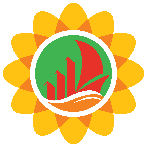 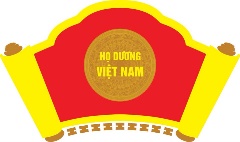 PHIẾU ĐĂNG KÝ THAM DỰ Hội nghị Câu lạc bộ Doanh nghiệp, doanh nhân Họ Dương Việt Nam chủ đề “Đổi mới sáng tạo để phát triển” trong khuôn khổ Ngày hội văn hóa mùa xuân HDVN 2020Đăng ký gửi trước 17h ngày 31/12/2019 về: Công ty TNHH Xã hội Ánh Dương Tòa nhà Câu lạc Bộ Golf Long Biên, Khu Trung Đoàn 918, P.Phúc Đồng, Q.Long Biên, TP.Hà Nội Liên hệ: Chị Dương Thị Ngọc Anh – Phó Giám đốcDi động: 0988.479.268 - E-mail: duongocanh@gmail.com		1. Thông tin Hội nghị	* Thời gian: Từ 9h00 – 11h00 ngày 15/02/2020 (tức ngày 22 tháng Giêng năm Canh Tý)	* Địa điểm: Trung tâm văn hóa Kinh Bắc, tỉnh Bắc Ninh.* Nội dung: Tọa đàm chia sẻ thông tin, kiến thức, kinh nghiệm về đổi mới sáng tạo trong doanh nghiệp nhằm giúp các doanh nghiệp, doanh nhân Họ Dương thay đổi tư duy và nhận thức được tầm quan trọng của việc đổi mới sản phẩm, quy trình, công nghệ, phương thức tiếp thị và quản trị doanh nghiệp… để từng bước phát triển doanh nghiệp một cách có kế hoạch, bài bản và phù hợp với định hướng của nền kinh tế thị trường 4.0. 	2. Thông tin đại biểu đăng ký tham dự                                          					      ĐẠI DIỆN DOANH NGHIỆP             					   			(Ký và ghi rõ họ tên)Tên doanh nghiệp:                                                         Mã số doanh nghiệp (nếu có):Địa chỉ:Lĩnh vực kinh doanh:Tổng số lao động:Là thành viên của Câu lạc bộ Doanh nghiệp – Doanh nhân Họ Dương tỉnh/TP:……………                                     Có                                             KhôngĐại biểu đăng ký tham dự:Họ và tên:                                                                        Chức vụ:            Di động:                                                                           E-mail:Họ và tên:                                                                        Chức vụ:            Di động:                                                                           E-mail:Họ và tên:                                                                        Chức vụ:            Di động:                                                                           E-mail: